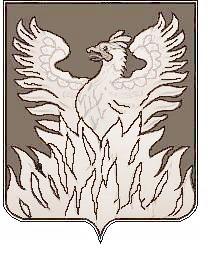 Администрациягородского поселения ВоскресенскВоскресенского муниципального районаМосковской областиРАСПОРЯЖЕНИЕ                                                  от_______21.07.2015______№____203-р_Об итогах проведения конкурса на замещение вакантной должности муниципальной службыв администрации городского поселения Воскресенск	1. В соответствии с частью первой пункта 6.3 раздела 6 Положения о порядке проведения конкурса на замещение вакантной должности муниципальной службы в городском поселении Воскресенск Воскресенского муниципального района Московской области, утвержденного решением Совета депутатов муниципального образования «Городское поселение Воскресенск» Воскресенского муниципального района Московской области от 24.04.2014 № 604/83 (далее – Положение), и на основании протокола заседания конкурсной комиссии для проведения конкурса на замещение в администрации городского поселения Воскресенск вакантной должности муниципальной службы от 13.07.2015 № 5 (далее – Протокол): 1.1 конкурс на замещение вакантной должности муниципальной службы «начальник сектора муниципального жилищного контроля отдела муниципального контроля управления муниципального контроля» признать несостоявшимся. 2. В соответствии с частью первой пункта 6.4 раздела 6 Положения, на основании Протокола и во исполнение Плана первоочередных мероприятий по обеспечению устойчивого развития экономики и социальной стабильности в Московской области в 2015 году, утвержденного Губернатором Московской области А.Ю. Воробьевым 11.02.2015:2.1 конкурс на замещение вакантной должности муниципальной службы «начальник сектора муниципального жилищного контроля отдела муниципального контроля управления муниципального контроля» отменить, не принимая решения о проведении повторного конкурса на замещение вышеуказанной должности.	3. Начальнику отдела информационно-аналитической и организационной работы, взаимодействия с общественными организациями управления информационно-аналитической и организационной работы Москалевой Е.Е. обеспечить в установленном порядке опубликование настоящего распоряжения в газете «Наше слово» и размещение его на официальном сайте администрации городского поселения Воскресенск. Глава городского поселения Воскресенск						     А.В. Квардаков